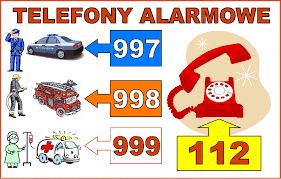 Propozycje działań i aktywności w domu dla dzieci  
z grupy IVTemat tygodnia: Wybrać zawód– trudna sprawa, dla nas jeszcze to zabawaśroda: 13.05.2020r.Temat dnia:  Kto spieszy na ratunek?Przewidywane osiągnięcia dziecka:rozładowuje napięcie przez udział w zabawach muzycznych, przedstawia ruchem i gestem treść piosenki, poprawnie formułuje zdania, docenia trud i odpowiedzialną pracę ludzi zajmujących się ratowaniem innych, pamięta numery telefonów: pogotowia ratunkowego, straży pożarnej, policji, wie, jak wezwać pomoc w niebezpiecznej sytuacji, koncentruje uwagę na dźwięku, rozpoznaje odgłosy pojazdów i potrafi je naśladować, rozwija sprawność fizyczną, buduje model pojazdu uprzywilejowanego, wykorzystując pudełka różnej wielkości, rozwija wyobraźnię podczas samodzielnych prac konstrukcyjnych.Proponowane zajęcia dla dzieci„Strażak to bohater” – utrwalenie piosenki, przedstawianie za pomocą ruchu i gestu treści utworu. Po wysłuchaniu nagrania piosenki w wersji wokalnej dziecko przypomina, o czym mówią słowa utworu. Następnie znów słucha piosenki 
i przedstawia jej treść za pomocą ruchu i gestu. Gdy usłyszy słowa: Gwałtu, rety, co się dzieje – łapie się za głowę, udając przerażenie. Słysząc słowa: a wiatr silny przy tym wieje – kołysze się jak drzewa na wietrze. Na słowa: Co tu robić, kogo wołać – rozkłada bezradnie ręce i woła: Pali się! Pali się!, dopóki nie skończy się przygrywka do drugiej zwrotki. Podczas odtwarzania drugiej zwrotki biega w miejscu zgodnie 
z rytmem muzyki, naśladując strażaków biegnących do pożaru.„Kto spieszy na ratunek?” – swobodne wypowiedzi na podstawie dotychczas zdobytej wiedzy i własnych spostrzeżeń. Rodzic prosi dziecko, aby wymieniło sytuacje, w których niezbędna jest natychmiastowa pomoc odpowiednich służb. Podczas rozmowy zadaje pytania: Kiedy czujemy się zagrożeni? Jak reagujemy w niebezpiecznej sytuacji? Co należy robić, gdy grozi nam niebezpieczeństwo? Prosi też o zapamiętanie numerów telefonów alarmowych: pogotowie ratunkowe – 999, straż pożarna – 998, policja – 997, numer alarmowy, gdy dzwonimy z telefonu komórkowego lub stacjonarnego – 112 . Przypomina, że połączenia te są bezpłatnie, ale korzystanie z nich jest zarezerwowane wyłącznie dla osób w sytuacji zagrożenia życia lub zdrowia – nie można ich wykorzystywać dla żartu. Jednocześnie poucza, że dziecko, które widzi potrzebę wezwania pomocy i dzwoni pod numer alarmowy, powinno się przedstawić, powiedzieć, co się stało 
i podać miejsce zdarzenia. Może też zwrócić się o pomoc do osoby dorosłej, np . sąsiada, ekspedientki w sklepie, przechodnia. W dalszej części zajęć rodzic zachęca dziecko 
do odegrania scenek dramowych przedstawiających następujące zdarzenia: pożar budynku, 
w którym są ludzie, wypadek samochodowy, zasłabnięcie babci. Dzieci wraz z rodzicem 
w parze, umawiają się w sprawie podziału ról (zgłaszający – odbierający zgłoszenie) i inicjują rozmowę telefoniczną, wypowiadając głośno numer, z którym chcą uzyskać połączenie. 
W rozmowie starają się zachować kolejność przekazywania informacji. Na koniec wspólnie omawiają scenki. „Nie tylko wóz strażacki” – rozpoznawanie i nazywanie sygnałów pojazdów uprzywilejowanych, utrwalanie znajomości numerów alarmowych (karta pracy). 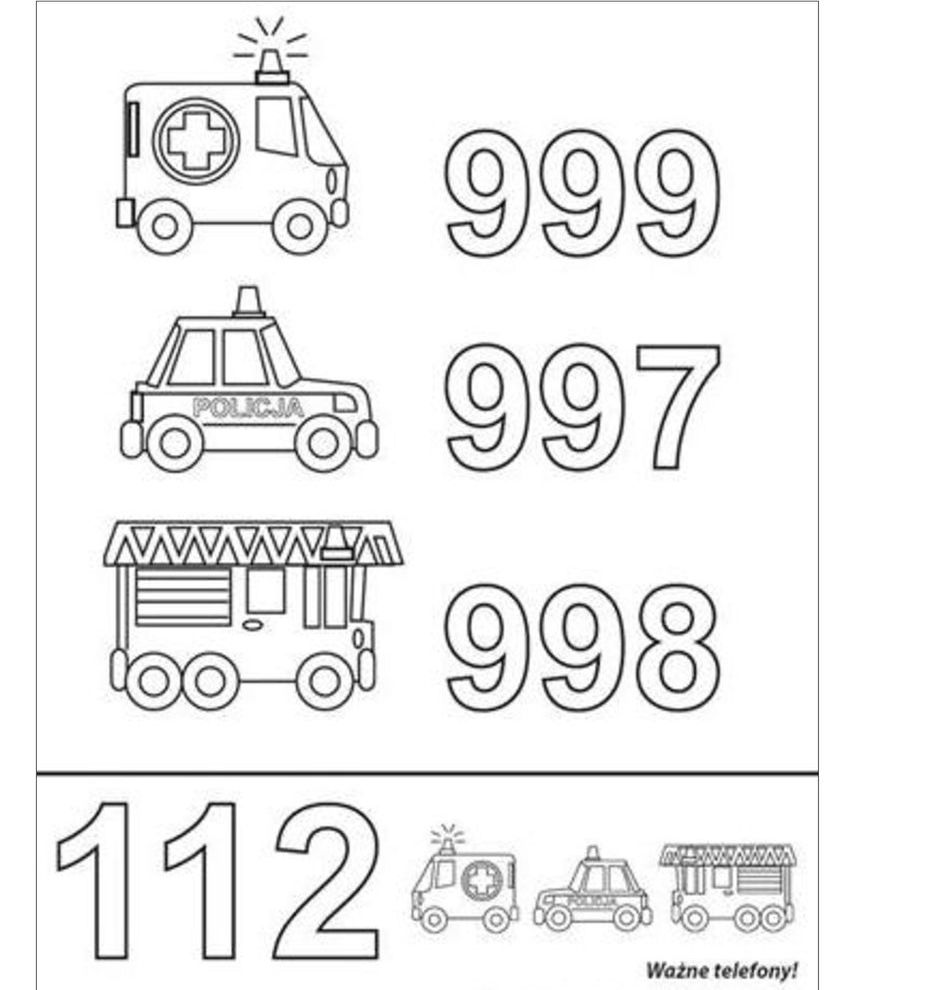 „Odgłosy pojazdów” – zagadki dźwiękowe. Rodzic pyta dziecko, jakie zna pojazdy, czym lubi jeździć, który pojazd jest najszybszy, a który – najwolniejszy. Następnie włącza nagranie z odgłosami różnych pojazdów: statek pasażerski, wóz strażacki, pociąg, traktor, ambulans, helikopter, samochód policyjny, samochód terenowy, ciężarówka, motocykl, samochód osobowy. Po wysłuchaniu odgłosów dziecko odgaduje nazwy pojazdów. https://www.youtube.com/watch?v=FXcWaw2tXtA „Gimnastyka dla smyka” – ćwiczenia gimnastyczne https://www.youtube.com/watch?v=GtIqgYZgPoU „Pojazd uprzywilejowany” – wykonywanie z pudełek modeli wozów strażackich, radiowozów i karetek pogotowia . Rodzic zachęca dziecko do rozmowy o wyglądzie 
i przeznaczeniu pojazdów uprzywilejowanych. Prezentuje materiały, z których dziecko ma wykonać modele tych pojazdów, i zwraca uwagę na ich cechy charakterystyczne: kolor, wielkość, szczegóły wyposażenia. Dziecko wykonuje modele przestrzenne z kartonowych pudełek (dostępne opakowania np. po herbacie, po jajkach, po ciastkach, rolkach, nakrętki z butelek itp.) starając się im nadać cechy prawdziwych pojazdów. 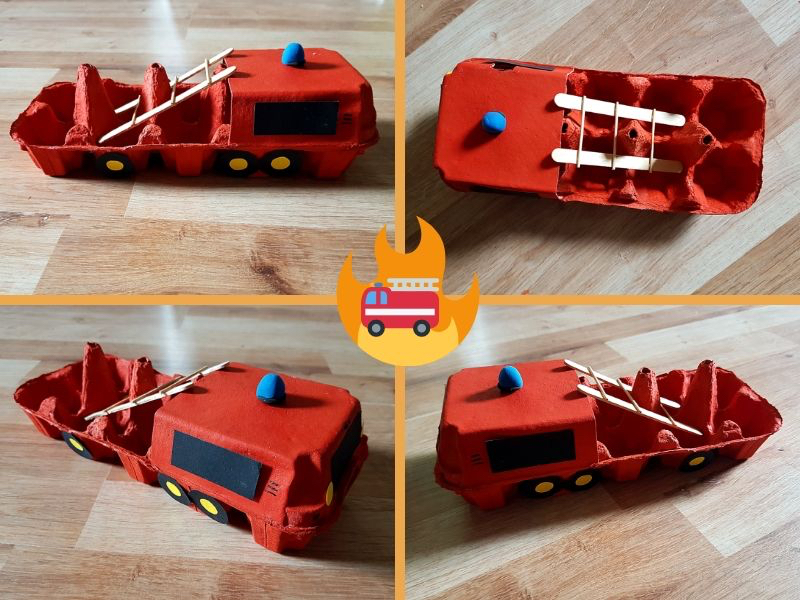 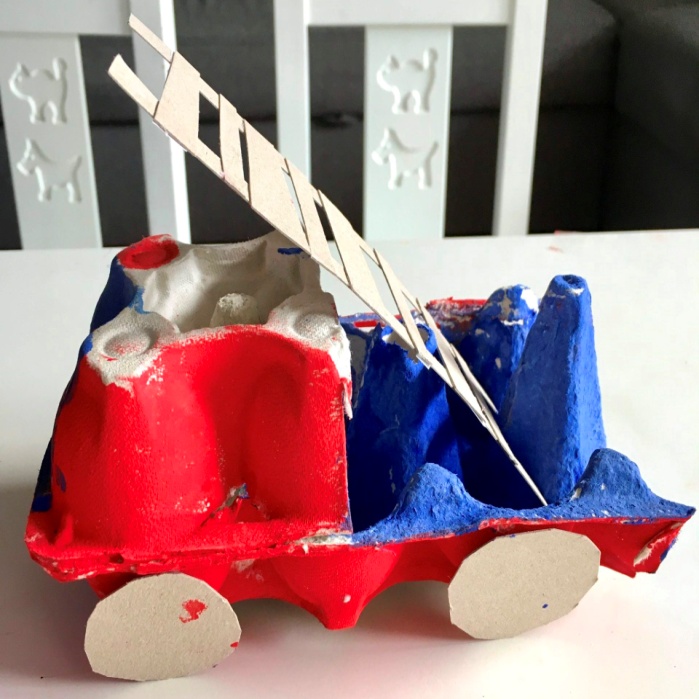 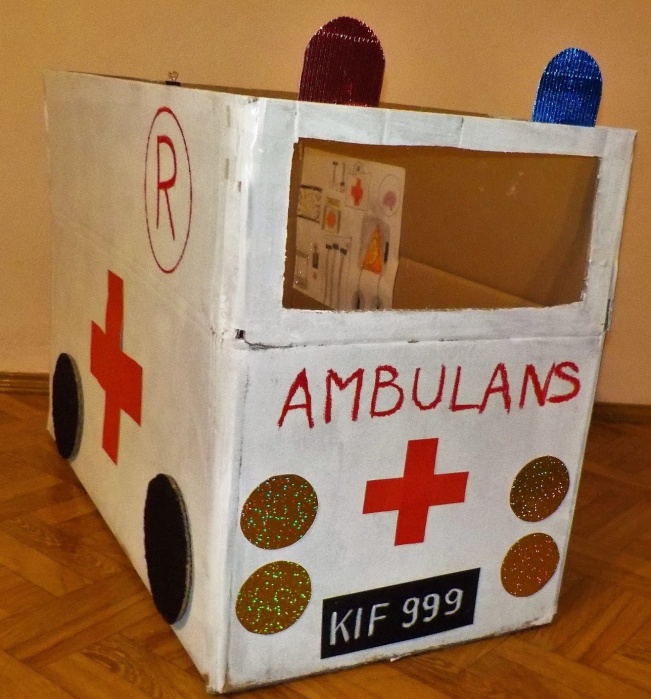 Dodatkowe materiały.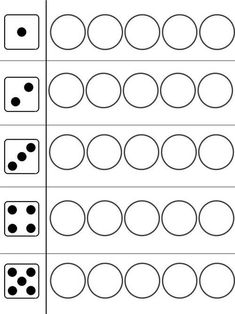 Pokoloruj kółka zgodnie z ilością oczek wyrzuconych na kostce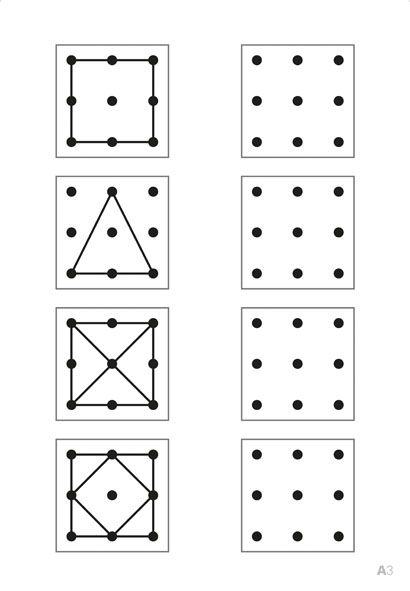 Przerysuj 